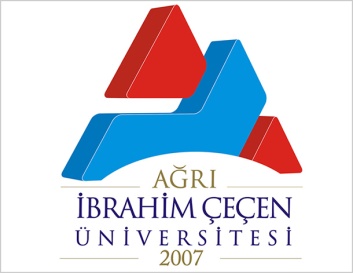 T.C.AĞRI İBRAHİM ÇEÇEN ÜNİVERSİTESİHUKUK MÜŞAVİRLİĞİÜniversitenin açtığı İdari Davalarİş Akışı ŞemasıT.C.AĞRI İBRAHİM ÇEÇEN ÜNİVERSİTESİHUKUK MÜŞAVİRLİĞİÜniversitenin açtığı İdari Davalarİş Akışı ŞemasıT.C.AĞRI İBRAHİM ÇEÇEN ÜNİVERSİTESİHUKUK MÜŞAVİRLİĞİÜniversitenin açtığı İdari Davalarİş Akışı ŞemasıT.C.AĞRI İBRAHİM ÇEÇEN ÜNİVERSİTESİHUKUK MÜŞAVİRLİĞİÜniversitenin açtığı İdari Davalarİş Akışı Şemasıİşlem/ İş Akışıİşlem/ İş AkışıSorumlularFaaliyetDokümantasyon/Çıktı		EVETHAYIR		EVETHAYIREVET	HAYIR		EVETHAYIR		EVETHAYIREVET	HAYIR--AvukatHukuk Müşaviriİlgili BirimAvukatHukuk MüşaviriEvrak Kayıt MemuruAvukatHukuk MüşaviriAvukatHukuk MüşaviriAvukatHukuk MüşaviriAvukatHukuk Müşaviriİlgili BirimAvukatHukuk MüşaviriAvukatHukuk Müşaviriİlgili BirimAvukatHukuk MüşaviriEvrak Kayıt MemuruAvukatHukuk MüşaviriAvukatHukuk Müşaviriİlgili BirimAvukatHukuk Müşaviri----İlgili birimden gelen talep doğrultusun-da, yürütmeyi durdurma talebi yapıla-caksa bu talebi de içeren dava dilekçesi hazırlanarak İdare Mahkemesine gönderilir. Cevap dilekçesi alınır. Cevaba cevap dilekçesi hazırlanır Yürütmeyi Durdurma Kararı verilip verilmediği değerlendirilirVerilen Yürütmeyi Durdurma Kararı uygulanmak için ilgili birime gönderilirKarara İtiraz EdilirMahkeme tarafından verilen esas karar Üniversitemize Tebliğ edilir. Kararın Üniversite lehine olup olmadığı değerlendirilirKarar Uygulanmak Üzere İlgili Birime Gönderilir. Temyiz dilekçesi hazırlanarak süresi içinde gönderilir. Temyiz Kararı kayda alınır. Kararın Üniversite lehine olup olmadığı değerlendirilirKarar Uygulanmak Üzere İlgili Birime Gönderilir. Mahkeme tarafından bütün safahat tekrarlanır----Gelen EvrakGiden EvrakGelen EvrakGiden Evrak--Giden EvrakGiden Evrak(İtiraz dilekçesi)Gelen Evrak--Giden Evrak--Giden EvrakGelen EvrakGiden Evrak----